OF.DOC.ZAB 57/2023 Pirassununga, 12 de Setembro de 2023Sr. Coordenador/ responsável pelo ensino médioVenho por meio deste, solicitar se é possível aos alunos da disciplina de inteligência artificial do curso de Engenharia de Biossistemas, sob minha orientação, interagir com os alunos do ensino médio de sua instituição para conversar sobre o tema inteligência artificial. A interação se dará por meio conversas e atividades informais com possíveis alunos interessados no tema. 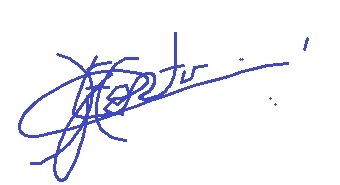 Atenciosamente,Prof. Ernane José Xavier Costa PhDProfessor da disciplina de Inteligência ArtificialLaboratório de Física Aplicada e ComputacionalFZEA/USPIlmo Sr.____________________________nome:_______________________________